Anexa  Nr. 10 Fisa Eligibilitate  , din 29  Iulie 2017 , la Ghid Masura 9 .BBsM19.2 , Infrastructura de bandă largă în spaţiul rural ;Cod GALMMV M9/6CVERIFICAREA CRITERIILOR DE ELIGIBILITATEToate documentele vor fi in termen de valabilitate la data depunerii documentelor însoţitoare alecererii de finanţare. III. VERIFICAREA BUGETULUI (Buget indicativ (EURO) conform HG 907/2016)Toate costurile vor fi exprimate în EURO, şi se vor baza pe Studiul de fezabilitate (întocmit în conformitate cu prevederile HG 907/2016)1 Euro = ................LEI (Rata de conversie între Euro şi moneda naţională pentru Romania este ceapublicată de Banca Central Europeană pe Internet la adresa : <http://www.ecb.int/index.html> la dataîntocmirii Studiului de fezabilitate)Observaţii (Se vor menţiona de către expertul verificator toate informaţiile concludente pentru stabilirea rezultatului verificării eligibilitatii proiectului) ................................................................................................................... Asociaţia “Grupul de Acţiune Locală Maramureş Vest “ –GALMMV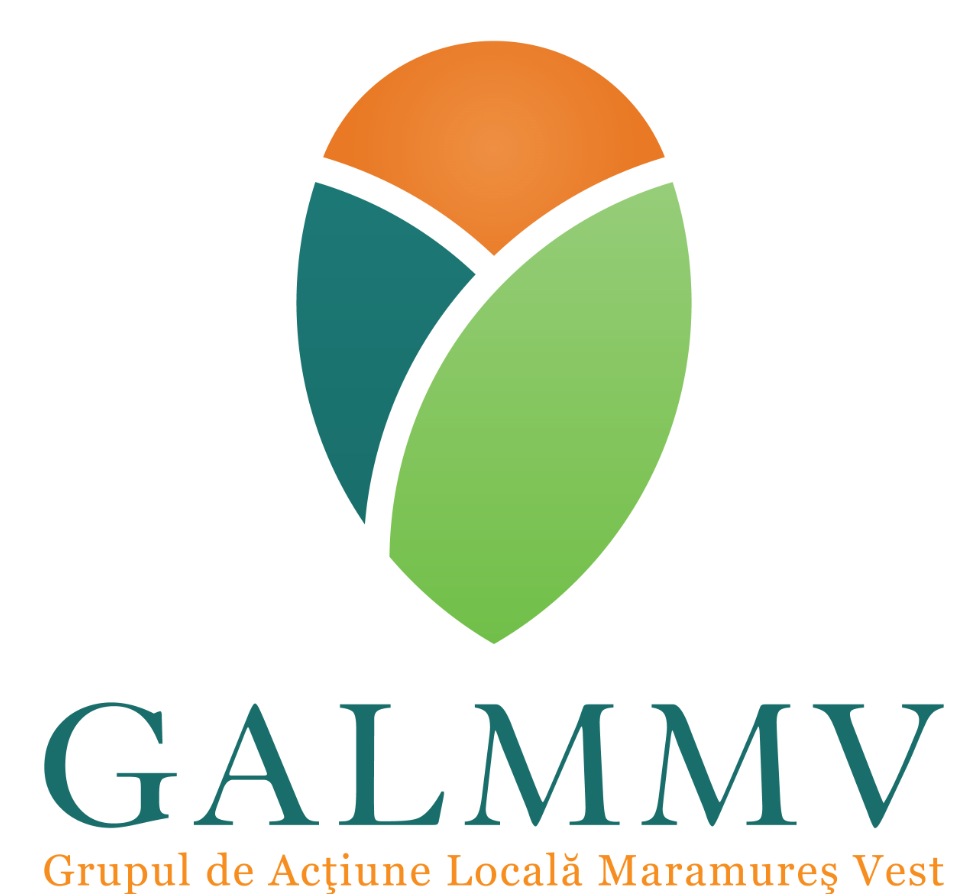 PNDR Sub-măsura 19.2 - ”Sprijin pentru implementarea acțiunilor în cadrul strategiei dedezvoltare locală!”GALMMV  Masura 9/6C Broadband, Anexa nr. 10 GALMMV 1.2 L .Fișa de verificare a eligibilitatii proiectuluiDate solicitateDate de completat de catre GALMMVDenumire solicitant cf. Documente Infiintare/juridice:Statutul juridic ( SC  , ONG, APL, altele )  Date personale (reprezentant legal al solicitantului) Nume:PrenumeFuncţieTel/email contactTitlul proiectului: Data lansării apelului de selecție de către GALMMV: Data înregistrării proiectului la GAL: Obiectivul și tipul proiectului:Amplasarea proiectului* (localitate/localitățiI. Verificarea eligibilitatii solicitantului Rezultat verificare Rezultat verificare Rezultat verificare I. Verificarea eligibilitatii solicitantului Da Nu Nu e cazulSolicitantul trebuie să se încadreze în categoria beneficiarilor eligibili1. Solicitantul a mai depus aceeași Cerere de Finanţare în cadrul aceluiași apel de selectie?Solicitantul respectă prevederile art. 6 din H.G. Nr.226/2015 privind stabilirea cadrului general de implementare a măsurilor Programului Naţional de Dezvoltare Rurală cofinanţate din Fondul European Agricol pentru Dezvoltare Rurală şi de la bugetul de stat cu modificările şi completările ulterioare3. Solicitantul şi-a însuşit în totalitate angajamentele asumate în secțiunea (F) din CF - Declaraţia pe proprie răspundere?4. Solicitantul beneficiază de altă finanţare din programe de finanţare nerambursabilă beneficiind astfel de dubla finantare, sau nu?II. Verificarea conditiilor de eligibilitate ale proiectuluiII. Verificarea conditiilor de eligibilitate ale proiectuluiII. Verificarea conditiilor de eligibilitate ale proiectuluiEG1 . Investiţia prevăzută prin proiect va fi realizată pe teritoriul GALMMV, în zone fără acoperire broadband la punct fix. Localizarea proiectelor se va face potrivit Listei Zonelor Albe, actualizate în ianuarie 2017 de către ANCOM, la solicitarea AM PNDRDocumente verificate
a)Listei Zonelor Albe, actualizate în ianuarie 2017 de către ANCOM, la solicitarea AM PNDR
b)Studiul de fezabilitate
c) Adresa din partea primariei din care să rezulte dacă acestea au emis vreo autorizație de construire a unei rețele fixe de furnizare a serviciilor în bandă largă de mare viteză (peste 30 Mbps) și dacă a început ori s-a finalizat construcția efectivă
d)Adresă de la ANCOM privind încadrarea localității unde se realizează investiția, în lista zonelor albe (LZA).Documente verificate
a)Listei Zonelor Albe, actualizate în ianuarie 2017 de către ANCOM, la solicitarea AM PNDR
b)Studiul de fezabilitate
c) Adresa din partea primariei din care să rezulte dacă acestea au emis vreo autorizație de construire a unei rețele fixe de furnizare a serviciilor în bandă largă de mare viteză (peste 30 Mbps) și dacă a început ori s-a finalizat construcția efectivă
d)Adresă de la ANCOM privind încadrarea localității unde se realizează investiția, în lista zonelor albe (LZA).Documente verificate
a)Listei Zonelor Albe, actualizate în ianuarie 2017 de către ANCOM, la solicitarea AM PNDR
b)Studiul de fezabilitate
c) Adresa din partea primariei din care să rezulte dacă acestea au emis vreo autorizație de construire a unei rețele fixe de furnizare a serviciilor în bandă largă de mare viteză (peste 30 Mbps) și dacă a început ori s-a finalizat construcția efectivă
d)Adresă de la ANCOM privind încadrarea localității unde se realizează investiția, în lista zonelor albe (LZA).EG2. Solicitanții sprijinului trebuie: să fie IMM-uri, atât cele existente, cât şi start-up-uri, să desfășoare activitatea în domeniu (situatie in care vor prezenta certificatul/licenta/autorizatia emisa de ANCOM ) sau pot sa isi exprime intentia
de a dezvolta activitate in domeniu (situatie in care vor prezenta declaratie pe proprie raspundere si notificarea transmia la ANCOM). Ceilalți solicitanți(ADI, APL și GAL) trebuie să respecte legislația în vigoare și procedurile ANCOM.Documente verificate:
I.Pentru agenti economici care se încadrează în categoria
întreprinderilor mici și mijlocii (IMM) conform legislației în vigoare Legea 346/2004 și care activează sau urmează să activeze în domeniul TIC;Documente verificate:
I.Pentru agenti economici care se încadrează în categoria
întreprinderilor mici și mijlocii (IMM) conform legislației în vigoare Legea 346/2004 și care activează sau urmează să activeze în domeniul TIC;Documente verificate:
I.Pentru agenti economici care se încadrează în categoria
întreprinderilor mici și mijlocii (IMM) conform legislației în vigoare Legea 346/2004 și care activează sau urmează să activeze în domeniul TIC;a)documente de înființare/funcționare-Certificatul de inregistrare eliberat de Oficiul Registrului Comertuluiconform legislatiei in vigoare;- Certificat constatator emis de Oficiul Registrului Comertului care specifica faptul că solicitantul are codul CAEN conform activitatii pentru care se solicită finanțare, existenta punctului de lucru in mediul rural si ca nu se afla in proces de lichidare, fuziune, divizare (Legea 31/1990, republicata), reorganizare judiciara sau faliment, conform Legii 85/2006 cu modificarile si completarile ulterioare;In cazul investiţiilor care prevăd construcţia (amenajare/ modernizare/extindere) unei clădiri, dacă este deschis punct de lucru unde se va amplasainvestiţia. Dacă acesta nu este inregistrat, se verifică existenţa, cand va indeplini conditiile, conform legislatiei in vigoare, dacă este cazul Declaratiei pe propria raspundere ca isi va deschide punct de lucru in spatiul rural pe teritoriul GALMMV , cu codul CAEN al activitatii pentru care solicita finantare.b)Certificatul de inregistrare fiscal;c)declarație pe proprie răspundere a solicitantului privind încadrarea în categoria IMMd)declarație pe proprie răspundere a solicitantului privind neîncadrarea categoria ,, intreprindere în dificultate-e)declarație pe proprie răspundere a solicitantului privind respectarea regulii de cumul a ajutoarelor de stat si ajutoarelor de minimis-aarație pe proprie răspundere a solicitantului privind asumarea sustenabilitatii proiectului;f)declarația prin care își asumă obligația de a comunica cu ANCOM, în ceea ce privește dezvoltarea și localizarea geografică a rețelelor publice de comunicațiielectronice și a elementelor de infrastructură fizică necesare susținerii acestora, pe care le dețin în proprietate sau în concesiune. 2. Pentru GALMMV  în situația în care în urma lansării primului apel de selecție nu se depun proiecte, atunci GAL-ul poate fi beneficiarul măsurii, cu respectarea
legislației specifice.
a)Autorizația GAL
b)Statutul GAL din care să rezulte faptul că parteneriatul poate depune proiect în cadrul măsurii propuse prin Strategia de Dezvoltare Locală, prin care sunt sprijinite investiții în infrastructura de broadband;
c)Precontract privind promisiunea de concesionare a serviciilor/rețelei de comunicații (a se vedea procedura ANCOM din adr. 1065/13.01.2017, postată pe site-ul MADR secțiunea LEADER 2014-2020), sub condiția selectării cererii de finanțare pentru acordarea sprijinului.3. Pentru Entități publice, Asociatii de Dezvoltare Intercomunitare (ADI),documente de înființarePentru APL vor fi prezentate Hotărârea judecătorească de validare a mandatului primarului și Hotărârea de validare a consilului local.Pentru ADI- act de infiintare si statutul, încheiere privind înscrierea în registrul asociaţiilor şi fundaţiilor, rămasă definitivă/ Certificat de înregistrare înregistrul asociaţiilor şi fundaţiilor ·Precontract privind promisiunea de concesionare a serviciilor/rețelei de comunicații (a se vedea procedura ANCOM din adr. 1065/13.01.2017,postată pe site-ul MADR secțiunea LEADER 2014-2020), sub condiția selectării cererii de finanțare pentru acordarea sprijinuluiATENTIE
Indiferent de tipul de solicitant, potențial beneficiar al măsurii de broadband, se
prezintă obligatoriu:
a)Avizul INSCC privind documentația tehnică atașată cererii de finanțare
b)Dovada notificării ANCOM – copie din Decizia
președintelui ANCOM nr. 987/2012 – pentru situația în care solicitantul are intenția de a furniza rețele și servicii de comunicații electronice +/-infrastructura fizică aferentă, respectiv a Autorizației generale emise de ANCOM pentru licențierea solicitantului în domeniul comunicațiilor electronice, pentru situațiia în care solicitanul FEADER este deja autorizatEG3. Solicitanții trebuie să prezinte toate avizele, acordurile și autorizațiile necesare investiției;Avizul tehnic al INSCC, secțiunea referitoare la respectarea specificațiilor tehnice prevăzute de Strategia Națională Agenda Digitală România 2020
Studiu de fezabilitate intocmit in coformitate cu prevederile HG 907/2017 si documentația aferentă
Acorduri de acces la proprietăți în condițiile legii si, dacă este cazul;
Acord/uri de interconectare în condițiile legii
Document din care să reiasă dreptul asupra construcţiei şi/sau terenului care conferă solicitantului dreptul de a obţine, potrivit legii, din partea autorităţii competente, autorizaţia de
construire:
Dreptul real principal: drept de proprietate, uz, uzufruct, superficie, servitute (dobândit prin:Contract de vânzare-cumpărare, de schimb, de donaţie, certificat de moştenitor, act administrativ de restituire, hotărâre judecătorească)/ contract de concesiune;
Sau
Drept de creanţă dobândit prin: contract de cesiune, comodat, locaţiune. Emiterea autorizaţiei de construire în baza unui contract de comodat/locaţiune se poate face numai pentru construcţii cu caracter provizoriu şi acordul expres al proprietarului de drept.Avizul tehnic al INSCC, secțiunea referitoare la respectarea specificațiilor tehnice prevăzute de Strategia Națională Agenda Digitală România 2020
Studiu de fezabilitate intocmit in coformitate cu prevederile HG 907/2017 si documentația aferentă
Acorduri de acces la proprietăți în condițiile legii si, dacă este cazul;
Acord/uri de interconectare în condițiile legii
Document din care să reiasă dreptul asupra construcţiei şi/sau terenului care conferă solicitantului dreptul de a obţine, potrivit legii, din partea autorităţii competente, autorizaţia de
construire:
Dreptul real principal: drept de proprietate, uz, uzufruct, superficie, servitute (dobândit prin:Contract de vânzare-cumpărare, de schimb, de donaţie, certificat de moştenitor, act administrativ de restituire, hotărâre judecătorească)/ contract de concesiune;
Sau
Drept de creanţă dobândit prin: contract de cesiune, comodat, locaţiune. Emiterea autorizaţiei de construire în baza unui contract de comodat/locaţiune se poate face numai pentru construcţii cu caracter provizoriu şi acordul expres al proprietarului de drept.Avizul tehnic al INSCC, secțiunea referitoare la respectarea specificațiilor tehnice prevăzute de Strategia Națională Agenda Digitală România 2020
Studiu de fezabilitate intocmit in coformitate cu prevederile HG 907/2017 si documentația aferentă
Acorduri de acces la proprietăți în condițiile legii si, dacă este cazul;
Acord/uri de interconectare în condițiile legii
Document din care să reiasă dreptul asupra construcţiei şi/sau terenului care conferă solicitantului dreptul de a obţine, potrivit legii, din partea autorităţii competente, autorizaţia de
construire:
Dreptul real principal: drept de proprietate, uz, uzufruct, superficie, servitute (dobândit prin:Contract de vânzare-cumpărare, de schimb, de donaţie, certificat de moştenitor, act administrativ de restituire, hotărâre judecătorească)/ contract de concesiune;
Sau
Drept de creanţă dobândit prin: contract de cesiune, comodat, locaţiune. Emiterea autorizaţiei de construire în baza unui contract de comodat/locaţiune se poate face numai pentru construcţii cu caracter provizoriu şi acordul expres al proprietarului de drept.Avizul tehnic al INSCC, secțiunea referitoare la respectarea specificațiilor tehnice prevăzute de Strategia Națională Agenda Digitală România 2020
Studiu de fezabilitate intocmit in coformitate cu prevederile HG 907/2017 si documentația aferentă
Acorduri de acces la proprietăți în condițiile legii si, dacă este cazul;
Acord/uri de interconectare în condițiile legii
Document din care să reiasă dreptul asupra construcţiei şi/sau terenului care conferă solicitantului dreptul de a obţine, potrivit legii, din partea autorităţii competente, autorizaţia de
construire:
Dreptul real principal: drept de proprietate, uz, uzufruct, superficie, servitute (dobândit prin:Contract de vânzare-cumpărare, de schimb, de donaţie, certificat de moştenitor, act administrativ de restituire, hotărâre judecătorească)/ contract de concesiune;
Sau
Drept de creanţă dobândit prin: contract de cesiune, comodat, locaţiune. Emiterea autorizaţiei de construire în baza unui contract de comodat/locaţiune se poate face numai pentru construcţii cu caracter provizoriu şi acordul expres al proprietarului de drept.EG4. Investiţia trebuie să respecte Planul Urbanistic General sau Planul Urbanistic Zonal aferent zonelor acoperite de investițíi;Documente verificate-Certificatul de Urbanism eliberat în temeiul reglementărilor Documentaţiei de urbanism faza PUG;Sau in situtia in care investitia propusa prin proiect nu se regasesste in PUG-Certificatul de Urbanism eliberat în temeiul reglementărilor Documentaţiei de urbanism faza PUZ.Documente verificate-Certificatul de Urbanism eliberat în temeiul reglementărilor Documentaţiei de urbanism faza PUG;Sau in situtia in care investitia propusa prin proiect nu se regasesste in PUG-Certificatul de Urbanism eliberat în temeiul reglementărilor Documentaţiei de urbanism faza PUZ.Documente verificate-Certificatul de Urbanism eliberat în temeiul reglementărilor Documentaţiei de urbanism faza PUG;Sau in situtia in care investitia propusa prin proiect nu se regasesste in PUG-Certificatul de Urbanism eliberat în temeiul reglementărilor Documentaţiei de urbanism faza PUZ.Documente verificate-Certificatul de Urbanism eliberat în temeiul reglementărilor Documentaţiei de urbanism faza PUG;Sau in situtia in care investitia propusa prin proiect nu se regasesste in PUG-Certificatul de Urbanism eliberat în temeiul reglementărilor Documentaţiei de urbanism faza PUZ.EG5. Solicitanții trebuie să prezinte toate avizele/autorizaţiile de mediu, necesare investitiei  sau să prezinte dovada că a făcut demersurile pentru a obţine toate avizele şi acordurile conform legislaţiei în vigoare, în domeniul mediului.EG.6 În situația în care beneficiarul nu prezintă toate
autorizațiile/acordurile/avizele solicitate înainte de semnarea contractului, proiectul devine neeligibil;EG. 7 Proiectul trebuie să conțină un memoriu justificativ/studiul de fezabilitate prin care solicitantul sprijinului trebuie să demonstreze viabilitatea investiţieiDocumente verificate:
a)studiu de fezabilitate prin care solicitantul sprijinului să demonstreze necesitatea, oportunitatea,potentialul economic viabilitatea investiției în conformitate cu prevederile HG 907/2016 privind din 29 noiembrie 2016 ; b) avizul Institutului Național de Studii și Cercetări pentru Comunicații (INSCC București) pentru componenta tehnică din cadrul SFDocumente verificate:
a)studiu de fezabilitate prin care solicitantul sprijinului să demonstreze necesitatea, oportunitatea,potentialul economic viabilitatea investiției în conformitate cu prevederile HG 907/2016 privind din 29 noiembrie 2016 ; b) avizul Institutului Național de Studii și Cercetări pentru Comunicații (INSCC București) pentru componenta tehnică din cadrul SFDocumente verificate:
a)studiu de fezabilitate prin care solicitantul sprijinului să demonstreze necesitatea, oportunitatea,potentialul economic viabilitatea investiției în conformitate cu prevederile HG 907/2016 privind din 29 noiembrie 2016 ; b) avizul Institutului Național de Studii și Cercetări pentru Comunicații (INSCC București) pentru componenta tehnică din cadrul SFDocumente verificate:
a)studiu de fezabilitate prin care solicitantul sprijinului să demonstreze necesitatea, oportunitatea,potentialul economic viabilitatea investiției în conformitate cu prevederile HG 907/2016 privind din 29 noiembrie 2016 ; b) avizul Institutului Național de Studii și Cercetări pentru Comunicații (INSCC București) pentru componenta tehnică din cadrul SFEG 8. Solicitantul se angajează că va asigura cofinanțarea proiectuluiDocumente verificate
a)Declarație pe propria răspundere prin care solicitantul declară faptul că va asigura cofinanțarea investiției care urmează a fi implementată-IMM
b)Hotărârea Consiliului Local, Hotărârile Consiliilor Locale în cazul ADI, si/sau Hotărârea
Adunării Generale a ONG/document echivalent specific fiecarei categorii de solicitantDocumente verificate
a)Declarație pe propria răspundere prin care solicitantul declară faptul că va asigura cofinanțarea investiției care urmează a fi implementată-IMM
b)Hotărârea Consiliului Local, Hotărârile Consiliilor Locale în cazul ADI, si/sau Hotărârea
Adunării Generale a ONG/document echivalent specific fiecarei categorii de solicitantDocumente verificate
a)Declarație pe propria răspundere prin care solicitantul declară faptul că va asigura cofinanțarea investiției care urmează a fi implementată-IMM
b)Hotărârea Consiliului Local, Hotărârile Consiliilor Locale în cazul ADI, si/sau Hotărârea
Adunării Generale a ONG/document echivalent specific fiecarei categorii de solicitantDocumente verificate
a)Declarație pe propria răspundere prin care solicitantul declară faptul că va asigura cofinanțarea investiției care urmează a fi implementată-IMM
b)Hotărârea Consiliului Local, Hotărârile Consiliilor Locale în cazul ADI, si/sau Hotărârea
Adunării Generale a ONG/document echivalent specific fiecarei categorii de solicitantEG 9 . Viteza de transfer pe care solicitanții sprijinului trebuie să o asigure prin proiect în conformitate cu cerințele Agendei Digitale pentru România 2020 este de cel puțin 30 Mbps care este o obligație, pentru orice tip de beneficiar țintă (utilizator final persoană fizică sau juridică).Documente verificate
A)Studiul de fezabilitate si documentatia anexataDocumente verificate
A)Studiul de fezabilitate si documentatia anexataDocumente verificate
A)Studiul de fezabilitate si documentatia anexataDocumente verificate
A)Studiul de fezabilitate si documentatia anexataEG 10.. Investițiile în infrastructura de broadband se supun cumulului de minimis conform prevederilor Regulamentului nr. 1407/2013 privind aplicarea articolelor 107 și 108 din Tratatul privind funcționarea Uniunii Europene ajutoarelor de minimisDocumente verificate
Declarației pe proprie raspundere a solicitantului rpivind respectarea regulii de cumul a
ajutoarelor de stat si a ajutoarelor de minimis conform anexei5Documente verificate
Declarației pe proprie raspundere a solicitantului rpivind respectarea regulii de cumul a
ajutoarelor de stat si a ajutoarelor de minimis conform anexei5Documente verificate
Declarației pe proprie raspundere a solicitantului rpivind respectarea regulii de cumul a
ajutoarelor de stat si a ajutoarelor de minimis conform anexei5Documente verificate
Declarației pe proprie raspundere a solicitantului rpivind respectarea regulii de cumul a
ajutoarelor de stat si a ajutoarelor de minimis conform anexei5EG 11. In situația în care proiectul presupune instalarea de elemente de infrastructură fizica fizică (canale, conducte, țevi, camerele de tragere și de vizitare, cabinete, clădiri și intrări în clădiri, structuri de susținere a antenelor, turnuri, stâlpi, piloni s.a. necesare instalării sau susținerii rețelelor publice de comunicații electronice )solicitantul va asigura accesul deschis la elementele de infrastructură fizică conform art. 25 din Legea nr. 159/2016.Documente verificate-Declaratie pe propria răspundere a solicitantului privind asigurarea accesului tuturoroperatorilor interesati să-şi dezvolte propria reţea de acces, în condiţiile pieţei şi nediscriminatoriu,Documente verificate-Declaratie pe propria răspundere a solicitantului privind asigurarea accesului tuturoroperatorilor interesati să-şi dezvolte propria reţea de acces, în condiţiile pieţei şi nediscriminatoriu,Documente verificate-Declaratie pe propria răspundere a solicitantului privind asigurarea accesului tuturoroperatorilor interesati să-şi dezvolte propria reţea de acces, în condiţiile pieţei şi nediscriminatoriu,Documente verificate-Declaratie pe propria răspundere a solicitantului privind asigurarea accesului tuturoroperatorilor interesati să-şi dezvolte propria reţea de acces, în condiţiile pieţei şi nediscriminatoriu,EG: 12 Solicitantul trebuie sa transmita la ANCOM date si informatii, conform art.40. alin.3 din Legea 159/2016. Modalitatea concretă prin care beneficiarii proiectelor de investiții își vor executa această obligație se stabilește prin decizie a președintelui ANCOMDocumente verificate
Declarația prin care își asumă obligația de a comunica cu ANCOM, în ceea ce privește dezvoltarea și localizarea geografică a rețelelor publice de comunicații electronice și a elementelor de infrastructură fizică necesare susținerii acestora, pe care le dețin în proprietate sau în concesiuneDocumente verificate
Declarația prin care își asumă obligația de a comunica cu ANCOM, în ceea ce privește dezvoltarea și localizarea geografică a rețelelor publice de comunicații electronice și a elementelor de infrastructură fizică necesare susținerii acestora, pe care le dețin în proprietate sau în concesiuneDocumente verificate
Declarația prin care își asumă obligația de a comunica cu ANCOM, în ceea ce privește dezvoltarea și localizarea geografică a rețelelor publice de comunicații electronice și a elementelor de infrastructură fizică necesare susținerii acestora, pe care le dețin în proprietate sau în concesiuneDocumente verificate
Declarația prin care își asumă obligația de a comunica cu ANCOM, în ceea ce privește dezvoltarea și localizarea geografică a rețelelor publice de comunicații electronice și a elementelor de infrastructură fizică necesare susținerii acestora, pe care le dețin în proprietate sau în concesiuneBuget Indicativ - HG 907/2016Buget Indicativ - HG 907/2016Buget Indicativ - HG 907/2016Buget Indicativ - HG 907/2016Buget Indicativ - HG 907/2016Buget Indicativ - HG 907/2016Buget Indicativ - HG 907/2016Buget Indicativ - HG 907/2016Buget Indicativ - HG 907/2016MINISTERUL AGRICULTURII SI DEZVOLTARII RURALEMINISTERUL AGRICULTURII SI DEZVOLTARII RURALEMINISTERUL AGRICULTURII SI DEZVOLTARII RURALEMINISTERUL AGRICULTURII SI DEZVOLTARII RURALEMINISTERUL AGRICULTURII SI DEZVOLTARII RURALEMINISTERUL AGRICULTURII SI DEZVOLTARII RURALEMINISTERUL AGRICULTURII SI DEZVOLTARII RURALEMINISTERUL AGRICULTURII SI DEZVOLTARII RURALEMINISTERUL AGRICULTURII SI DEZVOLTARII RURALEAGENTIA PENTRU FINANTAREA INVESTITIILOR RURALEAGENTIA PENTRU FINANTAREA INVESTITIILOR RURALEAGENTIA PENTRU FINANTAREA INVESTITIILOR RURALEAGENTIA PENTRU FINANTAREA INVESTITIILOR RURALEAGENTIA PENTRU FINANTAREA INVESTITIILOR RURALEAGENTIA PENTRU FINANTAREA INVESTITIILOR RURALEAGENTIA PENTRU FINANTAREA INVESTITIILOR RURALEAGENTIA PENTRU FINANTAREA INVESTITIILOR RURALEAGENTIA PENTRU FINANTAREA INVESTITIILOR RURALECurs euroCurs euroData intocmirii devizului general din SF/DALIData intocmirii devizului general din SF/DALIData intocmirii devizului general din SF/DALIData intocmirii devizului general din SF/DALIData intocmirii devizului general din SF/DALICurs euroCurs euroData intocmirii devizului general din SF/DALIData intocmirii devizului general din SF/DALIData intocmirii devizului general din SF/DALIData intocmirii devizului general din SF/DALIData intocmirii devizului general din SF/DALIVerificare la GALMMVVerificare la GALMMVVerificare la GALMMVVerificare la GALMMVMasuraMasuraMasuraMasuraMasuraMasuraMasuraMMMCheltuieli cf. SF/ DALI Cheltuieli cf. SF/ DALI Diferente fata de Cererea FinantareDiferente fata de Cererea FinantareDenumirea capitolelor de cheltuieliDenumirea capitolelor de cheltuieliDenumirea capitolelor de cheltuieliDenumirea capitolelor de cheltuieliDenumirea capitolelor de cheltuieliDenumirea capitolelor de cheltuieliDenumirea capitolelor de cheltuieliCheltuieli eligibileCheltuieli eligibileCheltuieli eligibileCheltuieli neeligibileTotalEligNeeligEligNeeligEUROEUROEUROEUROEUROEUROEUROEUROEURO111111122234Capitolul 1 Cheltuieli pentru obtinerea şi amenajarea terenului - total, din care:Capitolul 1 Cheltuieli pentru obtinerea şi amenajarea terenului - total, din care:Capitolul 1 Cheltuieli pentru obtinerea şi amenajarea terenului - total, din care:Capitolul 1 Cheltuieli pentru obtinerea şi amenajarea terenului - total, din care:Capitolul 1 Cheltuieli pentru obtinerea şi amenajarea terenului - total, din care:Capitolul 1 Cheltuieli pentru obtinerea şi amenajarea terenului - total, din care:Capitolul 1 Cheltuieli pentru obtinerea şi amenajarea terenului - total, din care:000001.1 Obţinerea terenului1.1 Obţinerea terenului1.1 Obţinerea terenului1.1 Obţinerea terenului1.1 Obţinerea terenului1.1 Obţinerea terenului1.1 Obţinerea terenului01.2 Amenajarea terenului1.2 Amenajarea terenului1.2 Amenajarea terenului1.2 Amenajarea terenului1.2 Amenajarea terenului1.2 Amenajarea terenului1.2 Amenajarea terenului1.3 Amenajări pentru protecţia mediului şi aducerea la starea iniţială1.3 Amenajări pentru protecţia mediului şi aducerea la starea iniţială1.3 Amenajări pentru protecţia mediului şi aducerea la starea iniţială1.3 Amenajări pentru protecţia mediului şi aducerea la starea iniţială1.3 Amenajări pentru protecţia mediului şi aducerea la starea iniţială1.3 Amenajări pentru protecţia mediului şi aducerea la starea iniţială1.3 Amenajări pentru protecţia mediului şi aducerea la starea iniţială1.4 Cheltuieli pentru relocarea / protecția utilităților1.4 Cheltuieli pentru relocarea / protecția utilităților1.4 Cheltuieli pentru relocarea / protecția utilităților1.4 Cheltuieli pentru relocarea / protecția utilităților1.4 Cheltuieli pentru relocarea / protecția utilităților1.4 Cheltuieli pentru relocarea / protecția utilităților1.4 Cheltuieli pentru relocarea / protecția utilitățilorCapitolul 2 Cheltuieli pentru asigurarea utilităţilor necesare obiectivului de investițiiCapitolul 2 Cheltuieli pentru asigurarea utilităţilor necesare obiectivului de investițiiCapitolul 2 Cheltuieli pentru asigurarea utilităţilor necesare obiectivului de investițiiCapitolul 2 Cheltuieli pentru asigurarea utilităţilor necesare obiectivului de investițiiCapitolul 2 Cheltuieli pentru asigurarea utilităţilor necesare obiectivului de investițiiCapitolul 2 Cheltuieli pentru asigurarea utilităţilor necesare obiectivului de investițiiCapitolul 2 Cheltuieli pentru asigurarea utilităţilor necesare obiectivului de investiții0Capitolul 3 Cheltuieli pentru proiectare şi asistenţă tehnică - total, din care:Capitolul 3 Cheltuieli pentru proiectare şi asistenţă tehnică - total, din care:Capitolul 3 Cheltuieli pentru proiectare şi asistenţă tehnică - total, din care:Capitolul 3 Cheltuieli pentru proiectare şi asistenţă tehnică - total, din care:Capitolul 3 Cheltuieli pentru proiectare şi asistenţă tehnică - total, din care:Capitolul 3 Cheltuieli pentru proiectare şi asistenţă tehnică - total, din care:Capitolul 3 Cheltuieli pentru proiectare şi asistenţă tehnică - total, din care:000003.1 Studii3.1 Studii3.1 Studii3.1 Studii3.1 Studii3.1 Studii3.1 Studii000003.1.1 Studii de teren3.1.1 Studii de teren3.1.1 Studii de teren3.1.1 Studii de teren3.1.1 Studii de teren3.1.1 Studii de teren3.1.1 Studii de teren3.1.2. Raport privind impactul asupra mediului3.1.2. Raport privind impactul asupra mediului3.1.2. Raport privind impactul asupra mediului3.1.2. Raport privind impactul asupra mediului3.1.2. Raport privind impactul asupra mediului3.1.2. Raport privind impactul asupra mediului3.1.2. Raport privind impactul asupra mediului3.1.3. Alte studii specifice3.1.3. Alte studii specifice3.1.3. Alte studii specifice3.1.3. Alte studii specifice3.1.3. Alte studii specifice3.1.3. Alte studii specifice3.1.3. Alte studii specifice3.2 Documentaţii-suport şi cheltuieli pentru obţinerea de avize, acorduri şi autorizaţii (inclusiv aviz INSCC)3.2 Documentaţii-suport şi cheltuieli pentru obţinerea de avize, acorduri şi autorizaţii (inclusiv aviz INSCC)3.2 Documentaţii-suport şi cheltuieli pentru obţinerea de avize, acorduri şi autorizaţii (inclusiv aviz INSCC)3.2 Documentaţii-suport şi cheltuieli pentru obţinerea de avize, acorduri şi autorizaţii (inclusiv aviz INSCC)3.2 Documentaţii-suport şi cheltuieli pentru obţinerea de avize, acorduri şi autorizaţii (inclusiv aviz INSCC)3.2 Documentaţii-suport şi cheltuieli pentru obţinerea de avize, acorduri şi autorizaţii (inclusiv aviz INSCC)3.2 Documentaţii-suport şi cheltuieli pentru obţinerea de avize, acorduri şi autorizaţii (inclusiv aviz INSCC)3.3 Expertizare tehnică3.3 Expertizare tehnică3.3 Expertizare tehnică3.3 Expertizare tehnică3.3 Expertizare tehnică3.3 Expertizare tehnică3.3 Expertizare tehnică3.4 Certificarea performanţei energetice şi auditul energetic al clădirilor3.4 Certificarea performanţei energetice şi auditul energetic al clădirilor3.4 Certificarea performanţei energetice şi auditul energetic al clădirilor3.4 Certificarea performanţei energetice şi auditul energetic al clădirilor3.4 Certificarea performanţei energetice şi auditul energetic al clădirilor3.4 Certificarea performanţei energetice şi auditul energetic al clădirilor3.4 Certificarea performanţei energetice şi auditul energetic al clădirilor3.5 Proiectare3.5 Proiectare3.5 Proiectare3.5 Proiectare3.5 Proiectare3.5 Proiectare3.5 Proiectare3.5.1. Temă de proiectare3.5.1. Temă de proiectare3.5.1. Temă de proiectare3.5.1. Temă de proiectare3.5.1. Temă de proiectare3.5.1. Temă de proiectare3.5.1. Temă de proiectare3.5.2. Studiu de prefezabilitate3.5.2. Studiu de prefezabilitate3.5.2. Studiu de prefezabilitate3.5.2. Studiu de prefezabilitate3.5.2. Studiu de prefezabilitate3.5.2. Studiu de prefezabilitate3.5.2. Studiu de prefezabilitate3.5.3. Studiu de fezabilitate/documentaţie de avizare a lucrărilor de intervenţii şi deviz general3.5.3. Studiu de fezabilitate/documentaţie de avizare a lucrărilor de intervenţii şi deviz general3.5.3. Studiu de fezabilitate/documentaţie de avizare a lucrărilor de intervenţii şi deviz general3.5.3. Studiu de fezabilitate/documentaţie de avizare a lucrărilor de intervenţii şi deviz general3.5.3. Studiu de fezabilitate/documentaţie de avizare a lucrărilor de intervenţii şi deviz general3.5.3. Studiu de fezabilitate/documentaţie de avizare a lucrărilor de intervenţii şi deviz general3.5.3. Studiu de fezabilitate/documentaţie de avizare a lucrărilor de intervenţii şi deviz general3.5.4. Documentaţiile tehnice necesare în vederea obţinerii avizelor/acordurilor/autorizaţiilor3.5.4. Documentaţiile tehnice necesare în vederea obţinerii avizelor/acordurilor/autorizaţiilor3.5.4. Documentaţiile tehnice necesare în vederea obţinerii avizelor/acordurilor/autorizaţiilor3.5.4. Documentaţiile tehnice necesare în vederea obţinerii avizelor/acordurilor/autorizaţiilor3.5.4. Documentaţiile tehnice necesare în vederea obţinerii avizelor/acordurilor/autorizaţiilor3.5.4. Documentaţiile tehnice necesare în vederea obţinerii avizelor/acordurilor/autorizaţiilor3.5.4. Documentaţiile tehnice necesare în vederea obţinerii avizelor/acordurilor/autorizaţiilor3.5.5. Verificarea tehnică de calitate a proiectului tehnic şi a detaliilor de execuţie3.5.5. Verificarea tehnică de calitate a proiectului tehnic şi a detaliilor de execuţie3.5.5. Verificarea tehnică de calitate a proiectului tehnic şi a detaliilor de execuţie3.5.5. Verificarea tehnică de calitate a proiectului tehnic şi a detaliilor de execuţie3.5.5. Verificarea tehnică de calitate a proiectului tehnic şi a detaliilor de execuţie3.5.5. Verificarea tehnică de calitate a proiectului tehnic şi a detaliilor de execuţie3.5.5. Verificarea tehnică de calitate a proiectului tehnic şi a detaliilor de execuţie3.5.6. Proiect tehnic şi detalii de execuţie3.5.6. Proiect tehnic şi detalii de execuţie3.5.6. Proiect tehnic şi detalii de execuţie3.5.6. Proiect tehnic şi detalii de execuţie3.5.6. Proiect tehnic şi detalii de execuţie3.5.6. Proiect tehnic şi detalii de execuţie3.5.6. Proiect tehnic şi detalii de execuţie3.6 Organizarea procedurilor de achiziţie3.6 Organizarea procedurilor de achiziţie3.6 Organizarea procedurilor de achiziţie3.6 Organizarea procedurilor de achiziţie3.6 Organizarea procedurilor de achiziţie3.6 Organizarea procedurilor de achiziţie3.6 Organizarea procedurilor de achiziţie3.7 Consultanţă3.7 Consultanţă3.7 Consultanţă3.7 Consultanţă3.7 Consultanţă3.7 Consultanţă3.7 Consultanţă3.7.1. Managementul de proiect pentru obiectivul de investiţii3.7.1. Managementul de proiect pentru obiectivul de investiţii3.7.1. Managementul de proiect pentru obiectivul de investiţii3.7.1. Managementul de proiect pentru obiectivul de investiţii3.7.1. Managementul de proiect pentru obiectivul de investiţii3.7.1. Managementul de proiect pentru obiectivul de investiţii3.7.1. Managementul de proiect pentru obiectivul de investiţii3.7.2. Auditul financiar3.7.2. Auditul financiar3.7.2. Auditul financiar3.7.2. Auditul financiar3.7.2. Auditul financiar3.7.2. Auditul financiar3.7.2. Auditul financiar3.8 Asistenţă tehnică3.8 Asistenţă tehnică3.8 Asistenţă tehnică3.8 Asistenţă tehnică3.8 Asistenţă tehnică3.8 Asistenţă tehnică3.8 Asistenţă tehnică3.8.1. Asistenţă tehnică din partea proiectantului3.8.1. Asistenţă tehnică din partea proiectantului3.8.1. Asistenţă tehnică din partea proiectantului3.8.1. Asistenţă tehnică din partea proiectantului3.8.1. Asistenţă tehnică din partea proiectantului3.8.1. Asistenţă tehnică din partea proiectantului3.8.1. Asistenţă tehnică din partea proiectantului3.8.1.1. pe perioada de execuţie a lucrărilor3.8.1.1. pe perioada de execuţie a lucrărilor3.8.1.1. pe perioada de execuţie a lucrărilor3.8.1.1. pe perioada de execuţie a lucrărilor3.8.1.1. pe perioada de execuţie a lucrărilor3.8.1.1. pe perioada de execuţie a lucrărilor3.8.1.1. pe perioada de execuţie a lucrărilor3.8.1.2. pentru participarea proiectantului la fazele incluse în programul de control al lucrărilor de execuţie, avizat de către Inspectoratul de Stat în Construcţii3.8.1.2. pentru participarea proiectantului la fazele incluse în programul de control al lucrărilor de execuţie, avizat de către Inspectoratul de Stat în Construcţii3.8.1.2. pentru participarea proiectantului la fazele incluse în programul de control al lucrărilor de execuţie, avizat de către Inspectoratul de Stat în Construcţii3.8.1.2. pentru participarea proiectantului la fazele incluse în programul de control al lucrărilor de execuţie, avizat de către Inspectoratul de Stat în Construcţii3.8.1.2. pentru participarea proiectantului la fazele incluse în programul de control al lucrărilor de execuţie, avizat de către Inspectoratul de Stat în Construcţii3.8.1.2. pentru participarea proiectantului la fazele incluse în programul de control al lucrărilor de execuţie, avizat de către Inspectoratul de Stat în Construcţii3.8.1.2. pentru participarea proiectantului la fazele incluse în programul de control al lucrărilor de execuţie, avizat de către Inspectoratul de Stat în Construcţii3.8.2. Dirigenţie de şantier3.8.2. Dirigenţie de şantier3.8.2. Dirigenţie de şantier3.8.2. Dirigenţie de şantier3.8.2. Dirigenţie de şantier3.8.2. Dirigenţie de şantier3.8.2. Dirigenţie de şantierVerificare încadrare cheltuieli capitolul 3Verificare încadrare cheltuieli capitolul 3Verificare încadrare cheltuieli capitolul 3Verificare încadrare cheltuieli capitolul 3Verificare încadrare cheltuieli capitolul 3Verificare încadrare cheltuieli capitolul 3Verificare încadrare cheltuieli capitolul 3#DIV/0!#DIV/0!#DIV/0!#DIV/0!#DIV/0!Cheltuieli Cap. 3 se încadrează în limita de 10%Cheltuieli Cap. 3 se încadrează în limita de 10%Cheltuieli Cap. 3 se încadrează în limita de 10%Capitolul 4 Cheltuieli pentru investiţia de bază - total, din care:Capitolul 4 Cheltuieli pentru investiţia de bază - total, din care:Capitolul 4 Cheltuieli pentru investiţia de bază - total, din care:Capitolul 4 Cheltuieli pentru investiţia de bază - total, din care:Capitolul 4 Cheltuieli pentru investiţia de bază - total, din care:Capitolul 4 Cheltuieli pentru investiţia de bază - total, din care:Capitolul 4 Cheltuieli pentru investiţia de bază - total, din care:4.1 Construcţii şi instalaţii4.1 Construcţii şi instalaţii4.1 Construcţii şi instalaţii4.1 Construcţii şi instalaţii4.1 Construcţii şi instalaţii4.1 Construcţii şi instalaţii4.1 Construcţii şi instalaţii4.2 Montaj utilaje, echipamente tehnologice şi funcţionale4.2 Montaj utilaje, echipamente tehnologice şi funcţionale4.2 Montaj utilaje, echipamente tehnologice şi funcţionale4.2 Montaj utilaje, echipamente tehnologice şi funcţionale4.2 Montaj utilaje, echipamente tehnologice şi funcţionale4.2 Montaj utilaje, echipamente tehnologice şi funcţionale4.2 Montaj utilaje, echipamente tehnologice şi funcţionale4.3 Utilaje, echipamente tehnologice şi funcţionale care necesită montaj4.3 Utilaje, echipamente tehnologice şi funcţionale care necesită montaj4.3 Utilaje, echipamente tehnologice şi funcţionale care necesită montaj4.3 Utilaje, echipamente tehnologice şi funcţionale care necesită montaj4.3 Utilaje, echipamente tehnologice şi funcţionale care necesită montaj4.3 Utilaje, echipamente tehnologice şi funcţionale care necesită montaj4.3 Utilaje, echipamente tehnologice şi funcţionale care necesită montaj4.4 Utilaje, echipamente tehnologice şi funcţionale care nu necesită montaj şi echipamente de transport4.4 Utilaje, echipamente tehnologice şi funcţionale care nu necesită montaj şi echipamente de transport4.4 Utilaje, echipamente tehnologice şi funcţionale care nu necesită montaj şi echipamente de transport4.4 Utilaje, echipamente tehnologice şi funcţionale care nu necesită montaj şi echipamente de transport4.4 Utilaje, echipamente tehnologice şi funcţionale care nu necesită montaj şi echipamente de transport4.4 Utilaje, echipamente tehnologice şi funcţionale care nu necesită montaj şi echipamente de transport4.4 Utilaje, echipamente tehnologice şi funcţionale care nu necesită montaj şi echipamente de transport4.5 Dotări4.5 Dotări4.5 Dotări4.5 Dotări4.5 Dotări4.5 Dotări4.5 Dotări4.6 Active necorporale4.6 Active necorporale4.6 Active necorporale4.6 Active necorporale4.6 Active necorporale4.6 Active necorporale4.6 Active necorporaleCapitolul 5 Alte cheltuieli - total, din care:Capitolul 5 Alte cheltuieli - total, din care:Capitolul 5 Alte cheltuieli - total, din care:Capitolul 5 Alte cheltuieli - total, din care:Capitolul 5 Alte cheltuieli - total, din care:Capitolul 5 Alte cheltuieli - total, din care:Capitolul 5 Alte cheltuieli - total, din care:5.1 Organizare de şantier5.1 Organizare de şantier5.1 Organizare de şantier5.1 Organizare de şantier5.1 Organizare de şantier5.1 Organizare de şantier5.1 Organizare de şantier5.1.1 Lucrări de construcţii şi instalaţii aferente organizării de şantier5.1.1 Lucrări de construcţii şi instalaţii aferente organizării de şantier5.1.1 Lucrări de construcţii şi instalaţii aferente organizării de şantier5.1.1 Lucrări de construcţii şi instalaţii aferente organizării de şantier5.1.1 Lucrări de construcţii şi instalaţii aferente organizării de şantier5.1.1 Lucrări de construcţii şi instalaţii aferente organizării de şantier5.1.1 Lucrări de construcţii şi instalaţii aferente organizării de şantier5.1.2 Cheltuieli conexe organizării şantierului5.1.2 Cheltuieli conexe organizării şantierului5.1.2 Cheltuieli conexe organizării şantierului5.1.2 Cheltuieli conexe organizării şantierului5.1.2 Cheltuieli conexe organizării şantierului5.1.2 Cheltuieli conexe organizării şantierului5.1.2 Cheltuieli conexe organizării şantierului5.2 Comisioane, taxe, costul creditului5.2 Comisioane, taxe, costul creditului5.2 Comisioane, taxe, costul creditului5.2 Comisioane, taxe, costul creditului5.2 Comisioane, taxe, costul creditului5.2 Comisioane, taxe, costul creditului5.2 Comisioane, taxe, costul creditului5.2.1. Comisioanele şi dobânzile aferente creditului băncii finanţatoare5.2.1. Comisioanele şi dobânzile aferente creditului băncii finanţatoare5.2.1. Comisioanele şi dobânzile aferente creditului băncii finanţatoare5.2.1. Comisioanele şi dobânzile aferente creditului băncii finanţatoare5.2.1. Comisioanele şi dobânzile aferente creditului băncii finanţatoare5.2.1. Comisioanele şi dobânzile aferente creditului băncii finanţatoare5.2.1. Comisioanele şi dobânzile aferente creditului băncii finanţatoare5.2.2. Cota aferentă ISC pentru controlul calităţii lucrărilor de construcţii5.2.2. Cota aferentă ISC pentru controlul calităţii lucrărilor de construcţii5.2.2. Cota aferentă ISC pentru controlul calităţii lucrărilor de construcţii5.2.2. Cota aferentă ISC pentru controlul calităţii lucrărilor de construcţii5.2.2. Cota aferentă ISC pentru controlul calităţii lucrărilor de construcţii5.2.2. Cota aferentă ISC pentru controlul calităţii lucrărilor de construcţii5.2.2. Cota aferentă ISC pentru controlul calităţii lucrărilor de construcţii5.2.3. Cota aferentă ISC pentru controlul statului în amenajarea teritoriului, urbanism şi pentru autorizarea lucrărilor de construcţii5.2.3. Cota aferentă ISC pentru controlul statului în amenajarea teritoriului, urbanism şi pentru autorizarea lucrărilor de construcţii5.2.3. Cota aferentă ISC pentru controlul statului în amenajarea teritoriului, urbanism şi pentru autorizarea lucrărilor de construcţii5.2.3. Cota aferentă ISC pentru controlul statului în amenajarea teritoriului, urbanism şi pentru autorizarea lucrărilor de construcţii5.2.3. Cota aferentă ISC pentru controlul statului în amenajarea teritoriului, urbanism şi pentru autorizarea lucrărilor de construcţii5.2.3. Cota aferentă ISC pentru controlul statului în amenajarea teritoriului, urbanism şi pentru autorizarea lucrărilor de construcţii5.2.3. Cota aferentă ISC pentru controlul statului în amenajarea teritoriului, urbanism şi pentru autorizarea lucrărilor de construcţii5.2.4. Cota aferentă Casei Sociale a Constructorilor – CSC5.2.4. Cota aferentă Casei Sociale a Constructorilor – CSC5.2.4. Cota aferentă Casei Sociale a Constructorilor – CSC5.2.4. Cota aferentă Casei Sociale a Constructorilor – CSC5.2.4. Cota aferentă Casei Sociale a Constructorilor – CSC5.2.4. Cota aferentă Casei Sociale a Constructorilor – CSC5.2.4. Cota aferentă Casei Sociale a Constructorilor – CSC5.2.5. Taxe pentru acorduri, avize conforme şi autorizaţia de construire/desfiinţare5.2.5. Taxe pentru acorduri, avize conforme şi autorizaţia de construire/desfiinţare5.2.5. Taxe pentru acorduri, avize conforme şi autorizaţia de construire/desfiinţare5.2.5. Taxe pentru acorduri, avize conforme şi autorizaţia de construire/desfiinţare5.2.5. Taxe pentru acorduri, avize conforme şi autorizaţia de construire/desfiinţare5.2.5. Taxe pentru acorduri, avize conforme şi autorizaţia de construire/desfiinţare5.2.5. Taxe pentru acorduri, avize conforme şi autorizaţia de construire/desfiinţare5.3 Cheltuieli diverse şi neprevăzute5.3 Cheltuieli diverse şi neprevăzute5.3 Cheltuieli diverse şi neprevăzute5.3 Cheltuieli diverse şi neprevăzute5.3 Cheltuieli diverse şi neprevăzute5.3 Cheltuieli diverse şi neprevăzute5.3 Cheltuieli diverse şi neprevăzute5.4 Cheltuieli pentru informare şi publicitate5.4 Cheltuieli pentru informare şi publicitate5.4 Cheltuieli pentru informare şi publicitate5.4 Cheltuieli pentru informare şi publicitate5.4 Cheltuieli pentru informare şi publicitate5.4 Cheltuieli pentru informare şi publicitate5.4 Cheltuieli pentru informare şi publicitateCapitolul 6 Cheltuieli pentru probe tehnologice și teste - total, din care:Capitolul 6 Cheltuieli pentru probe tehnologice și teste - total, din care:Capitolul 6 Cheltuieli pentru probe tehnologice și teste - total, din care:Capitolul 6 Cheltuieli pentru probe tehnologice și teste - total, din care:Capitolul 6 Cheltuieli pentru probe tehnologice și teste - total, din care:Capitolul 6 Cheltuieli pentru probe tehnologice și teste - total, din care:Capitolul 6 Cheltuieli pentru probe tehnologice și teste - total, din care:6.1 Pregătirea personalului de exploatare6.1 Pregătirea personalului de exploatare6.1 Pregătirea personalului de exploatare6.1 Pregătirea personalului de exploatare6.1 Pregătirea personalului de exploatare6.1 Pregătirea personalului de exploatare6.1 Pregătirea personalului de exploatare6.2 Probe tehnologice şi teste6.2 Probe tehnologice şi teste6.2 Probe tehnologice şi teste6.2 Probe tehnologice şi teste6.2 Probe tehnologice şi teste6.2 Probe tehnologice şi teste6.2 Probe tehnologice şi testeTOTAL GENERALTOTAL GENERALTOTAL GENERALTOTAL GENERALTOTAL GENERALTOTAL GENERALTOTAL GENERALVerificare actualizareVerificare actualizareVerificare actualizareVerificare actualizareVerificare actualizareVerificare actualizareVerificare actualizareactualizare mai mică de 5% din valoare eligibilăactualizare mai mică de 5% din valoare eligibilăactualizare mai mică de 5% din valoare eligibilăactualizare mai mică de 5% din valoare eligibilăactualizare mai mică de 5% din valoare eligibilăACTUALIZARE Cheltuieli Eligibile (max 5%)ACTUALIZARE Cheltuieli Eligibile (max 5%)ACTUALIZARE Cheltuieli Eligibile (max 5%)ACTUALIZARE Cheltuieli Eligibile (max 5%)ACTUALIZARE Cheltuieli Eligibile (max 5%)ACTUALIZARE Cheltuieli Eligibile (max 5%)ACTUALIZARE Cheltuieli Eligibile (max 5%)0TOTAL GENERAL CU ACTUALIZARETOTAL GENERAL CU ACTUALIZARETOTAL GENERAL CU ACTUALIZARETOTAL GENERAL CU ACTUALIZARETOTAL GENERAL CU ACTUALIZARETOTAL GENERAL CU ACTUALIZARETOTAL GENERAL CU ACTUALIZARE00000Valoare TVAValoare TVAValoare TVAValoare TVAValoare TVAValoare TVAValoare TVA0TOTAL GENERAL inclusiv TVATOTAL GENERAL inclusiv TVATOTAL GENERAL inclusiv TVATOTAL GENERAL inclusiv TVATOTAL GENERAL inclusiv TVATOTAL GENERAL inclusiv TVATOTAL GENERAL inclusiv TVA00000LEILEILEIEUROVALOARE TOTALĂVALOARE TOTALĂVALOARE TOTALĂVALOARE TOTALĂVALOARE TOTALĂVALOARE TOTALĂVALOARE TOTALĂ0000VALOARE ELIGIBILĂVALOARE ELIGIBILĂVALOARE ELIGIBILĂVALOARE ELIGIBILĂVALOARE ELIGIBILĂVALOARE ELIGIBILĂVALOARE ELIGIBILĂ0000VALOARE NEELIGIBILĂVALOARE NEELIGIBILĂVALOARE NEELIGIBILĂVALOARE NEELIGIBILĂVALOARE NEELIGIBILĂVALOARE NEELIGIBILĂVALOARE NEELIGIBILĂ0000Plan FinanciarPlan FinanciarPlan FinanciarPlan FinanciarPlan FinanciarPlan FinanciarPlan FinanciarCheltuieli eligibile EUROCheltuieli eligibile EUROCheltuieli eligibile EUROCheltuieli neeligibile EuroTotalPlan FinanciarPlan FinanciarPlan FinanciarPlan FinanciarPlan FinanciarPlan FinanciarPlan FinanciarCheltuieli eligibile EUROCheltuieli eligibile EUROCheltuieli eligibile EUROCheltuieli neeligibile EuroTotalPlan FinanciarPlan FinanciarPlan FinanciarPlan FinanciarPlan FinanciarPlan FinanciarPlan FinanciarCheltuieli eligibile EUROCheltuieli eligibile EUROCheltuieli eligibile EUROCheltuieli neeligibile EuroTotalAjutor public nerambursabil (contribuţie UE şi cofinanţare naţionalăAjutor public nerambursabil (contribuţie UE şi cofinanţare naţionalăAjutor public nerambursabil (contribuţie UE şi cofinanţare naţionalăAjutor public nerambursabil (contribuţie UE şi cofinanţare naţionalăAjutor public nerambursabil (contribuţie UE şi cofinanţare naţionalăAjutor public nerambursabil (contribuţie UE şi cofinanţare naţionalăAjutor public nerambursabil (contribuţie UE şi cofinanţare naţională0Cofinanțare privată, din care:Cofinanțare privată, din care:Cofinanțare privată, din care:Cofinanțare privată, din care:Cofinanțare privată, din care:Cofinanțare privată, din care:Cofinanțare privată, din care:00000 autofinanțare autofinanțare autofinanțare autofinanțare autofinanțare autofinanțare autofinanțare0 împrumuturi împrumuturi împrumuturi împrumuturi împrumuturi împrumuturi împrumuturi0Buget local Buget local Buget local Buget local Buget local Buget local Buget local 0Total PROIECTTotal PROIECTTotal PROIECTTotal PROIECTTotal PROIECTTotal PROIECTTotal PROIECT00000Procent contributie publicaProcent contributie publicaProcent contributie publicaProcent contributie publicaProcent contributie publicaProcent contributie publicaProcent contributie publicaAvans solicitatAvans solicitatAvans solicitatAvans solicitatAvans solicitatAvans solicitatAvans solicitatProcent avans solicitat ca procent din ajutorul public nerambursabilProcent avans solicitat ca procent din ajutorul public nerambursabilProcent avans solicitat ca procent din ajutorul public nerambursabilProcent avans solicitat ca procent din ajutorul public nerambursabilProcent avans solicitat ca procent din ajutorul public nerambursabilProcent avans solicitat ca procent din ajutorul public nerambursabilProcent avans solicitat ca procent din ajutorul public nerambursabilSuma avans mai mica decat 50 %Suma avans mai mica decat 50 %AprobatManager GALMMV Titel CaosanData Semnatura + Stampila (GALMMV)Verificat Expert 2Intocmit Expert 1